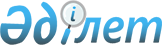 2012 жылғы 21 желтоқсандағы № 12/65-V "Семей қаласының 2013-2015 жылдарға арналған бюджеті туралы" шешімге өзгерістер енгізу туралы
					
			Күшін жойған
			
			
		
					Шығыс Қазақстан облысы Семей қаласы мәслихатының 2013 жылғы 3 мамырдағы № 16/88-V шешімі. Шығыс Қазақстан облысының Әділет департаментінде 2013 жылғы 15 мамырда № 2955 болып тіркелді. Шешімнің қабылдау мерзімінің өтуіне байланысты қолдану тоқтатылды - (Шығыс Қазақстан облысы Семей қаласының мәслихат аппаратының 2013 жылғы 26 желтоқсандағы № 01-26/463 хаты)

      Ескерту. Шешімнің қабылдау мерзімінің өтуіне байланысты қолдану тоқтатылды - (Шығыс Қазақстан облысы Семей қаласының мәслихат аппаратының 26.12.2013 № 01-26/463 хаты).

      

      

      РҚАО-ның ескертпесі.

      Құжаттың мәтінінде түпнұсқаның пунктуациясы мен орфографиясы сақталған.

      

      

      Қазақстан Республикасының 2008 жылғы 4 желтоқсандағы Бюджет кодексінің 106-бабының 2-тармағының 4) және 5) тармақшаларына және 109-бабына, Қазақстан Республикасының 2001 жылғы 23 қаңтардағы «Қазақстан Республикасындағы жергілікті мемлекеттік басқару және өзін-өзі басқару туралы» Заңының 6-бабының 1-тармағының 1) тармақшасына, Шығыс Қазақстан облыстық мәслихатының 2013 жылғы 17 сәуірдегі № 11/119-V «2013-2015 жылдарға арналған облыстық бюджет туралы» 2012 жылғы 7 желтоқсандағы № 8/99-V шешімге өзгерістер енгізу туралы» (нормативтік құқықтық актілерді мемлекеттік тіркеудің тізілімінде № 2934 болып тіркелген) шешіміне сәйкес, Семей қаласының мәслихаты ШЕШТІ:



      1. 2012 жылғы 21 желтоқсандағы № 12/65-V «Семей қаласының 2013-2015 жылдарға арналған бюджеті туралы» (нормативтік құқықтық актілерді мемлекеттік тіркеудің тізілімінде 2012 жылғы 29 желтоқсандағы № 2791 болып тіркелген, 2013 жылғы 4 қаңтардағы № 1-2 «Семей таңы» және «Вести Семей» газеттерінде жарияланған) шешімге келесі өзгерістер енгізілсін:



      1-тармағында:

      1) тармақша келесі редакцияда жазылсын:

      «кірістер – 24 067 700,9 мың теңге:

      салықтық түсімдер – 11 170 519 мың теңге;

      салықтық емес түсімдер – 74 139 мың теңге;

      негізгі капиталды сатудан түсетін түсімдер – 375 639 мың теңге;

      трансферттердің түсімдері – 12 447 403,9 мың теңге;»;

      2) тармақша келесі редакцияда жазылсын:

      «шығындар – 24 693 169,5 мың теңге;»;

      5) тармақша келесі редакцияда жазылсын:

      «бюджет тапшылығы (профициті) – (-) 636 236,7 мың теңге;»;

      6) тармақша келесі редакцияда жазылсын:

      «бюджет тапшылығын қаржыландыру (профицитін пайдалану) – 636 236,7 мың теңге:

      қарыздардың түсімі – 334 547,0 мың теңге;

      қарыздарды өтеу – 2 218,0 мың теңге;

      бюджеттік қаражаттардың пайдаланылатын қалдықтары – 303 907,7 мың теңге.»;



      10-тармақ келесі редакцияда жазылсын:

      «10. Семей қаласының 2013 жылға арналған бюджетінде облыстық бюджеттен нысаналы ағымдағы трансферттер қарастырылсын:

      мұқтаж азаматтардың жекелеген топтарына әлеуметтік көмекке – 246 346 мың теңге;

      тұрғындардың компьютер сауаттылығының жоғарылатуын қамтамасыз етуге – 17 440 мың теңге;

      қалада үздіксіз жылумен қамтуға арналған бірінші кезекті жұмыстарды жүргізуге – 200 000 мың теңге.»;



      10-1-тармақта:

      екінші абзац келесі редакцияда жазылсын:

      «мемлекеттік коммуналдық тұрғын үй қорының тұрғын үйін жобалау, салу және (немесе) сатып алуға – 621 307,2 мың теңге;»;

      үшінші абзац келесі редакцияда жазылсын:

      «Жұмыспен қамту 2020 бағдарламасы шеңберінде тұрғын жай салу және (немесе) сатып алу және инженерлік коммуникациялық инфрақұрылымдарды дамыту (немесе) сатып алуға – 154 548,7 мың теңге;»;



      10-2-тармақта:

      бесінші абзац келесі редакцияда жазылсын:

      «мектепке дейінгі білім беру ұйымдарындағы мемлекеттік білім беру тапсырысын жүзеге асыруға – 405 439 мың теңге;»;



      1-қосымшаға сәйкес 1-қосымша жаңа редакцияда жазылсын;



      2-қосымшаға сәйкес 6-қосымша жаңа редакцияда жазылсын.



      2. Осы шешім 2013 жылдың 1 қаңтарынан бастап қолданысқа енгізіледі.

      

      

      Қалалық мәслихат

      сессиясының төрағасы                           Ә. Досқожанов

      

      Қалалық мәслихаттың хатшысы                        Ж. Елубаев

2013 жылғы 3 мамырдағы

№ 16/88-V шешiмге

1-қосымша 

Семей қаласының 2013 жылға арналған бюджеті

2013 жылғы 3 мамырдағы

№ 16/88-V шешiмге

2-қосымша 

2013 жылға арналған бюджеттегі ауылдық округтер мен кенттердің бюджеттік бағдарламаларымың теңге
					© 2012. Қазақстан Республикасы Әділет министрлігінің «Қазақстан Республикасының Заңнама және құқықтық ақпарат институты» ШЖҚ РМК
				Сана

тыСыны

быІшкі

сыны

быАтауыСомасы

(мың теңге)12345I. Кірістер24 067 700,91Салықтық түсiмдер11 170 519,001Табыс салығы5 262 272,02Жеке табыс салығы5 262 272,003Әлеуметтiк салық3 838 671,01Әлеуметтік салық3 838 671,004Меншiкке салынатын салықтар1 589 192,01Мүлiкке салынатын салықтар814 000,03Жер салығы206 428,04Көлiк құралдарына салынатын салық566 264,05Бірыңғай жер салығы2 500,005Тауарларға, жұмыстарға және қызметтерге салынатын iшкi салықтар387 665,02Акциздер53 854,03Табиғи және басқа да ресурстарды пайдаланғаны үшiн түсетiн түсiмдер113 000,04Кәсiпкерлiк және кәсiби қызметтi жүргiзгенi үшiн алынатын алымдар198 374,05Ойын бизнесіне салық22 437,008Заңдық мәнді іс-әрекеттерді жасағаны және (немесе) оған уәкілеттігі бар мемлекеттік органдар немесе лауазымды адамдар құжаттар бергені үшін алынатын міндетті төлемдер92 719,01Мемлекеттік баж92 719,02Салықтық емес түсiмдер74 139,001Мемлекеттік меншіктен түсетін кірістер45 036,01Мемлекеттік кәсіпорындардың таза кірісі бөлігінің түсімдері2 222,04Мемлекет меншігіндегі, заңды тұлғалардағы қатысу үлесіне кірістер16 285,05Мемлекет меншігіндегі мүлікті жалға беруден түсетін кірістер26 529,002Мемлекеттік бюджеттен қаржыландырылатын мемлекеттік мекемелердің тауарларды (жұмыстарды, қызметтерді) өткізуінен түсетін түсімдер1 700,01Мемлекеттік бюджеттен қаржыландырылатын мемлекеттік мекемелердің тауарларды (жұмыстарды, қызметтерді) өткізуінен түсетін түсімдер1 700,004Мемлекеттік бюджеттен қаржыландырылатын, сондай-ақ Қазақстан Республикасы Ұлттық Банкінің бюджетінен (шығыстар сметасынан) ұсталатын және қаржыландырылатын мемлекеттік мекемелер салатын айыппұлдар, өсімпұлдар, санкциялар, өндіріп алулар3 140,01Мұнай секторы ұйымдарынан түсетін түсімдерді қоспағанда, мемлекеттік бюджеттен қаржыландырылатын, сондай-ақ Қазақстан Республикасы Ұлттық Банкінің бюджетінен (шығыстар сметасынан) ұсталатын және қаржыландырылатын мемлекеттік мекемелер салатын айыппұлдар, өсімпұлдар, санкциялар, өндіріп алулар3 140,006Басқа да салықтық емес түсiмдер24 263,01Басқа да салықтық емес түсiмдер24 263,03Негізгі капиталды сатудан түсетін түсімдер375 639,001Мемлекеттік мекемелерге бекітілген мемлекеттік мүлікті сату229 639,01Мемлекеттік мекемелерге бекітілген мемлекеттік мүлікті сату229 639,003Жердi және материалдық емес активтердi сату146 000,01Жерді сату121 000,02Материалдық емес активтерді сату 25 000,04Трансферттердің түсімдері12 447 403,902Мемлекеттiк басқарудың жоғары тұрған органдарынан түсетiн трансферттер12 447 403,92Облыстық бюджеттен түсетiн трансферттер12 447 403,9Функ

цио

нал

дық

топКіші

функ

цияӘкім

шісіБағ

дар

ла

маШығыстардың атауыСомасы

(мың теңге)123456II. Шығындар24 693 169,501Жалпы сипаттағы мемлекеттiк қызметтер 507 792,0011Мемлекеттiк басқарудың жалпы функцияларын орындайтын өкiлдiк, атқарушы және басқа органдар398 483,0011112Аудан (облыстық маңызы бар қала) мәслихатының аппараты17 127,0011112001Аудан (облыстық маңызы бар қала) мәслихатының қызметін қамтамасыз ету жөніндегі қызметтер16 329,0011112003Мемлекеттік органның күрделі шығыстары798,0011122Аудан (облыстық маңызы бар қала) әкімінің аппараты266 972,0011122001Аудан (облыстық маңызы бар қала) әкімінің қызметін қамтамасыз ету жөніндегі қызметтер243 056,0011122002Ақпараттық жүйелер құру1 100,0011122003Мемлекеттік органның күрделі шығыстары22 816,0011123Қаладағы аудан, аудандық маңызы бар қала, кент, ауыл (село), ауылдық (селолық) округ әкімінің аппараты114 384,0011123001Қаладағы аудан, аудандық маңызы бар қаланың, кент, ауыл (село), ауылдық (селолық) округ әкімінің қызметін қамтамасыз ету жөніндегі қызметтер114 084,0011123022Мемлекеттік органның күрделі шығыстары300,0012Қаржылық қызмет65 956,0012452Ауданның (облыстық маңызы бар қаланың) қаржы бөлімі65 956,0012452001Ауданның (облыстық маңызы бар қаланың) бюджетін орындау және ауданның (облыстық маңызы бар қаланың) коммуналдық меншігін басқару саласындағы мемлекеттік саясатты іске асыру жөніндегі қызметтер49 897,0012452003Салық салу мақсатында мүлікті бағалауды жүргізу3 411,0012452010Жекешелендіру, коммуналдық меншікті басқару, жекешелендіруден кейінгі қызмет және осыған байланысты дауларды реттеу3 436,0012452011Коммуналдық меншікке түскен мүлікті есепке алу, сақтау, бағалау және сату2 200,0012452018Мемлекеттік органдың күрделі шығыстары1 335,0033Біржолғы талондарды беру жөніндегі жұмысты ұйымдастыру және біржолғы талондарды сатудан түскен сомаларды толық алынуын қамтамасыз ету жөніндегі жұмыстарды жүргізген мемлекеттік мекемені тарату бойынша іс-шаралар өткізу5 677,0015Жоспарлау және статистикалық қызмет43 353,0015453Ауданның (облыстық маңызы бар қаланың) экономика және бюджеттік жоспарлау бөлімі43 353,0015453001Экономикалық саясатты, мемлекеттік жоспарлау жүйесін қалыптастыру және дамыту және ауданды (облыстық маңызы бар қаланы) басқару саласындағы мемлекеттік саясатты іске асыру жөніндегі қызметтер40 630,0015453004Мемлекеттік органның күрделі шығыстары1 785,0110Заңды тұлғалардың жарғылық капиталына мемлекеттiң қатысуы арқылы iске асырылуы жоспарланатын бюджеттiк инвестициялардың экономикалық сараптамасы938,002Қорғаныс53 067,0021Әскери мұқтаждықтар37 222,0021122Аудан (облыстық маңызы бар қала) әкімінің аппараты37 222,0021122005Жалпыға бірдей әскери міндетті атқару шеңберіндегі іс-шаралар37 222,0022Төтенше жағдайлар жөнiндегi жұмыстарды ұйымдастыру15 845,0022122Аудан (облыстық маңызы бар қала) әкімінің аппараты15 845,0022122006Аудан (облыстық маңызы бар қала) ауқымындағы төтенше жағдайлардың алдын алу және оларды жою5 458,0022122007Аудандық (қалалық) ауқымдағы дала өрттерінің, сондай-ақ мемлекеттік өртке қарсы қызмет органдары құрылмаған елдi мекендерде өрттердің алдын алу және оларды сөндіру жөніндегі іс-шаралар10 387,003Қоғамдық тәртіп, қауіпсіздік, құқықтық, сот, қылмыстық-атқару қызметі47 439,8039Қоғамдық тәртіп және қауіпсіздік саласындағы басқа да қызметтер47 439,8031458Ауданның (облыстық маңызы бар қаланың) тұрғын үй-коммуналдық шаруашылығы, жолаушылар көлігі және автомобиль жолдары бөлімі47 439,8031458021Елдi мекендерде жол жүрісі қауiпсiздiгін қамтамасыз ету47 439,804Бiлiм беру7 935 190,4041Мектепке дейiнгi тәрбиелеу және оқыту1 131 250,0041471Ауданның (облыстық маңызы бар қаланың) білім, дене шынықтыру және спорт бөлімі1 131 250,0041471003Мектепке дейінгі тәрбие ұйымдарының қызметін қамтамасыз ету725 811,0040Мектепке дейінгі білім беру ұйымдарында мемлекеттік білім беру тапсырысын іске асыруға405 439,0042Бастауыш, негізгі орта және жалпы орта білім беру6 001 435,0042471Ауданның (облыстық маңызы бар қаланың) білім, дене шынықтыру және спорт бөлімі6 001 435,0042464004Жалпы білім беру5 648 692,0042464005Балалар мен жеткіншектерге қосымша білім беру352 743,0044Техникалық және кәсіптік, орта білімнен кейінгі білім беру112 077,0044471Ауданның (облыстық маңызы бар қаланың) білім, дене шынықтыру және спорт бөлімі112 077,0044464007Кәсіптік оқытуды ұйымдастыру112 077,0049Бiлiм беру саласындағы өзге де қызметтер690 428,4049467Ауданның (облыстық маңызы бар қаланың) құрылыс бөлімі137 382,4049467037Білім беру объектілерін салу және реконструкциялау137 382,4049471Ауданның (облыстық маңызы бар қаланың) білім, дене шынықтыру және спорт бөлімі553 046,0049464009Ауданның (облыстық маңызы бар қаланың) мемлекеттік білім беру мекемелер үшін оқулықтар мен оқу-әдiстемелiк кешендерді сатып алу және жеткізу76 090,0049464010Аудандық (қалалық) ауқымдағы мектеп олимпиадаларын және мектептен тыс іс-шараларды өткiзу17 920,0049464020Жетім баланы (жетім балаларды) және ата-аналарының қамқорынсыз қалған баланы (балаларды) күтіп-ұстауға асыраушыларына ай сайынғы ақшалай қаражат төлемдері73 970,0049464023Үйде оқытылатын мүгедек балаларды жабдықпен, бағдарламалық қамтыммен қамтамасыз ету10 290,0049471067Ведомстволық бағыныстағы мемлекеттік мекемелерінің және ұйымдарының күрделі шығыстары357 336,0049471068Халықтың компьютерлік сауаттылығын арттыруды қамтамасыз ету17 440,006Әлеуметтiк көмек және әлеуметтiк қамтамасыз ету1 058 785,0062Әлеуметтiк көмек947 108,0062451Ауданның (облыстық маңызы бар қаланың) жұмыспен қамту және әлеуметтік бағдарламалар бөлімі947 108,0062451002Еңбекпен қамту бағдарламасы121 501,0062451004Ауылдық жерлерде тұратын денсаулық сақтау, білім беру, әлеуметтік қамтамасыз ету, мәдениет, спорт және ветеринар мамандарына отын сатып алуға Қазақстан Республикасының заңнамасына сәйкес әлеуметтік көмек көрсету6 509,0062451005Мемлекеттік атаулы әлеуметтік көмек81 234,0006Тұрғын үй көмегі37 065,0062451007Жергілікті өкілетті органдардың шешімі бойынша мұқтаж азаматтардың жекелеген топтарына әлеуметтік көмек293 688,0062451010Үйден тәрбиеленіп оқытылатын мүгедек балаларды материалдық қамтамасыз ету52 523,0062451013Белгіленген тұрғылықты жері жоқ тұлғаларды әлеуметтік бейімдеу70 663,0062451014Мұқтаж азаматтарға үйде әлеуметтiк көмек көрсету91 166,0062451015Зейнеткерлер мен мүгедектерге әлеуметтiк қызмет көрсету аумақтық орталығы126 562,006245101618 жасқа дейінгі балаларға мемлекеттік жәрдемақылар23 872,0062451017Мүгедектерді оңалту жеке бағдарламасына сәйкес, мұқтаж мүгедектерді міндетті гигиеналық құралдармен және ымдау тілі мамандарының қызмет көрсетуін, жеке көмекшілермен қамтамасыз ету41 057,0062451023Жұмыспен қамту орталықтарының қызметін қамтамасыз ету1 268,0069Әлеуметтiк көмек және әлеуметтiк қамтамасыз ету салаларындағы өзге де қызметтер111 677,0069451Ауданның (облыстық маңызы бар қаланың) жұмыспен қамту және әлеуметтік бағдарламалар бөлімі111 677,0069451001Жергілікті деңгейде халық үшін әлеуметтік бағдарламаларды жұмыспен қамтуды қамтамасыз етуді іске асыру саласындағы мемлекеттік саясатты іске асыру жөніндегі қызметтер104 254,0069451011Жәрдемақыларды және басқа да әлеуметтік төлемдерді есептеу, төлеу мен жеткізу бойынша қызметтерге ақы төлеу3 853,0069451021Мемлекеттік органның күрделі шығыстары122,0067Ведомстволық бағыныстағы мемлекеттік мекемелерінің және ұйымдарының күрделі шығыстары3 448,007Тұрғын үй-коммуналдық шаруашылық5 121 136,7071Тұрғын үй шаруашылығы2 634 265,0071458Ауданның (облыстық маңызы бар қаланың) тұрғын үй-коммуналдық шаруашылығы, жолаушылар көлігі және автомобиль жолдары бөлімі9 015,0071458003Мемлекеттік тұрғын үй қорының сақталуын үйымдастыру3 665,0071458031Кондоминиум объектісіне техникалық паспорттар дайындау5 350,0071467Ауданның (облыстық маңызы бар қаланың) құрылыс бөлімі2 610 966,0071467003Мемлекеттік коммуналдық тұрғын үй қорының тұрғын үйін жобалау, салу және (немесе) сатып алу1 699 252,0071467004Инженерлік коммуникациялық инфрақұрылымды жобалау, дамыту, жайластыру және (немесе) сатып алу703 848,0072Жұмыспен қамту 2020 бағдарламасы шеңберінде тұрғын жай салу және (немесе) сатып алу және инженерлік коммуникациялық инфрақұрылымдарды дамыту (немесе) сатып алу207 866,0071479Ауданның (облыстық маңызы бар қаланың) тұрғын үй инспекциясы бөлімі14 284,0071479001Жергілікті деңгейде тұрғын үй қоры саласындағы мемлекеттік саясатты іске асыру жөніндегі қызметтер13 680,0071479002Ақпараттық жүйе құру102,0071479005Мемлекеттік органның күрделі шығыстары502,0072Коммуналдық шаруашылық1 847 853,6072123Қаладағы аудан, аудандық маңызы бар қала, кент, ауыл (село), ауылдық (селолық) округ әкімінің аппараты587,0072123014Елді мекендерді сумен жабдықтауды ұйымдастыру587,0072458Ауданның (облыстық маңызы бар қаланың) тұрғын үй-коммуналдық шаруашылығы, жолаушылар көлігі және автомобиль жолдары бөлімі367 212,4072458012Сумен жабдықтау және су бөлу жүйесінің қызмет етуі67 212,4072458026Ауданның (облыстық маңызы бар қаланың) коммуналдық меншігіндегі жылу желілерін пайдалануды ұйымдастыру300 000,0072467Ауданның (облыстық маңызы бар қаланың) құрылыс бөлімі1 480 054,2072467005Коммуналдық шаруашылығын дамыту224 675,4072467006Сумен жабдықтау және су бұру жүйесін дамыту740 649,8072467058Елді мекендердегі сумен жабдықтау және су бұру жүйелерін дамыту514 729,0073Елді-мекендерді абаттандыру639 018,1073123Қаладағы аудан, аудандық маңызы бар қала, кент, ауыл (село), ауылдық (селолық) округ әкімінің аппараты1 623,0073123008Елді мекендерде көшелерді жарықтандыру528,0073123009Елді мекендердің санитариясын қамтамасыз ету95,0073123011Елді мекендерді абаттандыру мен көгалдандыру1 000,0073458Ауданның (облыстық маңызы бар қаланың) тұрғын үй-коммуналдық шаруашылығы, жолаушылар көлігі және автомобиль жолдары бөлімі637 395,1073458015Елдi мекендердегі көшелердi жарықтандыру245 160,6073458016Елдi мекендердiң санитариясын қамтамасыз ету42 092,8073458017Жерлеу орындарын күтiп-ұстау және туысы жоқтарды жерлеу7 704,5073458018Елдi мекендердi абаттандыру және көгалдандыру342 437,208Мәдениет, спорт, туризм және ақпараттық кеңістiк694 916,0081Мәдениет саласындағы қызмет197 703,0081455Ауданның (облыстық маңызы бар қаланың) мәдениет және тілдерді дамыту бөлімі197 703,0081455003Мәдени-демалыс жұмысын қолдау195 703,0081455009Тарихи-мәдени мұра ескерткіштерін сақтауды және оларға қол жетімділікті қамтамасыз ету2 000,0082Спорт222 675,0082467Ауданның (облыстық маңызы бар қаланың) құрылыс бөлімі400,0082467008Cпорт және туризм объектілерін дамыту400,0082471Ауданның (облыстық маңызы бар қаланың) білім, дене шынықтыру және спорт бөлімі222 275,0082465013Ұлттық және бұқаралық спорт түрлерін дамыту22 322,0082465014Аудандық (облыстық маңызы бар қалалық) деңгейде спорттық жарыстар өткiзу4 847,0082465015Әртүрлi спорт түрлерi бойынша аудан (облыстық маңызы бар қала) құрама командаларының мүшелерiн дайындау және олардың облыстық спорт жарыстарына қатысуы195 106,0083Ақпараттық кеңiстiк189 146,0083455Ауданның (облыстық маңызы бар қаланың) мәдениет және тілдерді дамыту бөлімі103 227,0083455006Аудандық (қалалық) кiтапханалардың жұмыс iстеуi93 544,0083455007Мемлекеттік тілді және Қазақстан халықтарының басқа да тілдерін дамыту9 683,0083456Ауданның (облыстық маңызы бар қаланың) ішкі саясат бөлімі85 919,0083456002Газеттер мен журналдар арқылы мемлекеттік ақпараттық саясат жүргізу жөніндегі қызметтер38 679,0083456005Телерадио хабарларын тарату арқылы мемлекеттік ақпараттық саясатты жүргізу жөніндегі қызметтер47 240,0089Мәдениет, спорт, туризм және ақпараттық кеңiстiктi ұйымдастыру жөнiндегi өзге де қызметтер85 392,0089455Ауданның (облыстық маңызы бар қаланың) мәдениет және тілдерді дамыту бөлімі32 962,0089455001Жергілікті деңгейде тілдерді және мәдениетті дамыту саласындағы мемлекеттік саясатты іске асыру жөніндегі қызметтер19 683,0089455010Мемлекеттік органның күрделі шығыстары7 084,0032Ведомстволық бағыныстағы мемлекеттік мекемелерінің және ұйымдарының күрделі шығыстары6 195,0089456Ауданның (облыстық маңызы бар қаланың) ішкі саясат бөлімі52 430,0089456001Жергілікті деңгейде ақпарат, мемлекеттілікті нығайту және азаматтардың әлеуметтік сенімділігін қалыптастыру саласында мемлекеттік саясатты іске асыру жөніндегі қызметтер31 119,0089456003Жастар саясаты саласында іс-шараларды iске асыру17 166,0089456006Мемлекеттік органның күрделі шығыстары4 145,009Отын-энергетикалық кешенi және жер қойнауын пайдалану6 970 375,3099Отын-энергетика кешені және жер қойнауын пайдалану саласындағы өзге де қызметтер6 970 375,3099467Ауданның (облыстық маңызы бар қаланың) құрылыс бөлімі6 970 375,3099467009Жылу-энергетикалық жүйені дамыту6 970 375,310Ауыл, су, орман, балық шаруашылығы, ерекше қорғалатын табиғи аумақтар, қоршаған ортаны және жануарлар дүниесін қорғау, жер қатынастары182 391,0101Ауыл шаруашылығы60 748,0101453Ауданның (облыстық маңызы бар қаланың) экономика және бюджеттік жоспарлау бөлімі5 035,0101453099Мамандардың әлеуметтік көмек көрсетуі жөніндегі шараларды іске асыру5 035,0101474Ауданның (облыстық маңызы бар қаланың) ауыл шаруашылығы және ветеринария бөлімі55 713,0101474001Жергілікті деңгейде ауыл шаруашылығы және ветеринария саласындағы мемлекеттік саясатты іске асыру жөніндегі қызметтер30 145,0101474003Мемлекеттік органның күрделі шығыстары17 068,0101474007Қаңғыбас иттер мен мысықтарды аулауды және жоюды ұйымдастыру8 500,0106Жер қатынастары43 428,0106463Ауданның (облыстық маңызы бар қаланың) жер қатынастары бөлімі43 428,0106463001Аудан (облыстық маңызы бар қала) аумағында жер қатынастарын реттеу саласындағы мемлекеттік саясатты іске асыру жөніндегі қызметтер42 957,0106463007Мемлекеттік органның күрделі шығыстары471,0109Ауыл, су, орман, балық шаруашылығы және қоршаған ортаны қорғау мен жер қатынастары саласындағы өзге де қызметтер78 215,0109474Ауданның (облыстық маңызы бар қаланың) ауыл шаруашылығы және ветеринария бөлімі78 215,0109474013Эпизоотияға қарсы іс-шаралар жүргізу78 215,011Өнеркәсіп, сәулет, қала құрылысы және құрылыс қызметі222 527,8112Сәулет, қала құрылысы және құрылыс қызметі222 527,8112467Ауданның (облыстық маңызы бар қаланың) құрылыс бөлімі33 088,8112467001Жергілікті деңгейде құрылыс саласындағы мемлекеттік саясатты іске асыру жөніндегі қызметтер31 982,8112467017Мемлекеттік органның күрделі шығыстары1 106,0112468Ауданның (облыстық маңызы бар қаланың) сәулет және қала құрылысы бөлімі189 439,0112468001Жергілікті деңгейде сәулет және қала құрылысы саласындағы мемлекеттік саясатты іске асыру жөніндегі қызметтер18 545,0112468003Ауданың қала құрлысы даму аумағын және елді мекендердің бас жоспарлары схемаларын әзірлеу170 000,0112468004Мемлекеттік органның күрделі шығыстары894,012Көлiк және коммуникация1 407 468,3121Автомобиль көлiгi1 406 588,3121123Қаладағы аудан, аудандық маңызы бар қала, кент, ауыл (село), ауылдық (селолық) округ әкімінің аппараты2 000,0045Елді-мекендердің көшелерін күрделі және орташа жөндеу2 000,0121458Ауданның (облыстық маңызы бар қаланың) тұрғын үй-коммуналдық шаруашылығы, жолаушылар көлігі және автомобиль жолдары бөлімі1 404 588,3121458022Көлік инфрақұрылымын дамыту251 651,5121458023Автомобиль жолдарының жұмыс істеуін қамтамасыз ету1 152 936,8129Көлiк және коммуникациялар саласындағы өзге де қызметтер880,0129458Ауданның (облыстық маңызы бар қаланың) тұрғын үй-коммуналдық шаруашылығы, жолаушылар көлігі және автомобиль жолдары бөлімі880,0129458024Кентiшiлiк (қалаiшiлiк), қала маңындағы ауданiшiлiк қоғамдық жолаушылар тасымалдарын ұйымдастыру880,013Өзгелер355 382,1133Кәсiпкерлiк қызметтi қолдау және бәсекелестікті қорғау25 113,0133469Ауданның (облыстық маңызы бар қаланың) кәсіпкерлік бөлімі25 113,0133469001Жергілікті деңгейде кәсіпкерлік пен өнеркәсіпті дамыту саласындағы мемлекеттік саясатты іске асыру жөніндегі қызметтер24 443,0133469004Мемлекеттік органның күрделі шығыстары670,0139Өзгелер330 269,1139452Ауданның (облыстық маңызы бар қаланың) қаржы бөлімі211 922,1139452012Ауданның (облыстық маңызы бар қаланың) жергілікті атқарушы органының резерві211 922,1139453Ауданның (облыстық маңызы бар қаланың) экономика және бюджеттік жоспарлау бөлімі938,0139453003Жергілікті бюджеттік инвестициялық жобалардың және концессиялық жобалардың техникалық-экономикалық негіздемелерін әзірлеу және оған сараптама жүргізу938,0139458Ауданның (облыстық маңызы бар қаланың) тұрғын үй-коммуналдық шаруашылығы, жолаушылар көлігі және автомобиль жолдары бөлімі72 786,0139458001Жергілікті деңгейде тұрғын үй-коммуналдық шаруашылығы, жолаушылар көлігі және автомобиль жолдары саласындағы мемлекеттік саясатты іске асыру жөніндегі қызметтер69 388,0139458013Мемлекеттік органның күрделі шығыстары3 398,0089471Ауданның (облыстық маңызы бар қаланың) білім, дене шынықтыру және спорт бөлімі44 623,0089465001Білім, дене шынықтыру және спорт бөлімі қызметін қамтамасыз ету39 051,0089465018Мемлекеттік органның күрделі шығыстары5 572,014Борышқа қызмет көрсету277,0141Борышқа қызмет көрсету277,0141452Ауданның (облыстық маңызы бар қаланың) қаржы бөлімі277,0141452013Жергілікті атқарушы органдардың облыстық бюджеттен қарыздар бойынша сыйақылар мен өзге де төлемдерді төлеу бойынша борышына қызмет көрсету277,015Трансферттер136 421,1151Трансферттер136 421,1151452Ауданның (облыстық маңызы бар қаланың) қаржы бөлімі136 421,1151452006Пайдаланылмаған (толық пайдаланылмаған) нысаналы трансферттерді қайтару5 911,1151452024Мемлекеттік органдардың функцияларын мемлекеттік басқарудың төмен тұрған деңгейлерінен жоғарғы деңгейлерге беруге байланысты жоғары тұрған бюджеттерге берілетін ағымдағы нысаналы трансферттер130 510,0ІII. Таза бюджеттік кредит беру10 768,1Бюджеттік кредиттер12 986,110Ауыл, су, орман, балық шаруашылығы, ерекше қорғалатын табиғи аумақтар, қоршаған ортаны және жануарлар дүниесін қорғау, жер қатынастары12 986,11Ауыл шаруашылығы12 986,1453Ауданның (облыстық маңызы бар қаланың) экономика және бюджеттік жоспарлау бөлімі12 986,1006Мамандарды әлеуметтік қолдау шараларын іске асыруға берілетін бюджеттік кредиттер12 986,1Бюджеттік кредиттерді өтеу2 218,0IV. Қаржы активтерімен жасалатын операциялар бойынша сальдо0,0Қаржылық активтерді сатып алу0,0Мемлекеттік қаржылық активтерді сатудан түсетін түсім0,0V. Бюджет тапшылығы (профициті)-636 236,7VІ. Бюджет тапшылығын қаржыландыру (профицитін пайдалану)636 236,7№Ауылдық округтің, кенттің атауыБарлығыСоның ішінде бағдарламалар бойыншаСоның ішінде бағдарламалар бойыншаСоның ішінде бағдарламалар бойыншаСоның ішінде бағдарламалар бойыншаСоның ішінде бағдарламалар бойыншаСоның ішінде бағдарламалар бойыншаСоның ішінде бағдарламалар бойынша№Ауылдық округтің, кенттің атауыБарлығы001

"Қаладағы аудан, аудандық маңызы бар қаланың, кент, ауыл(село), ауылдық (селолық) округ әкімінің қызметін қамтамасыз ету жөніндегі қызметтер"008

"Елді мекендерде көшелерді жарықтандыру"009

"Елді мекендердің санитариясын қамтамасыз ету"011

"Елді мекендерді абаттандыру мен көгалдандыру"014

"Елді мекендерді сумен жабдықтауды ұйымдастыру"022

"Мемлекеттік органның күрделі шығыстары"045

"Елді-мекендердің көшелерін күрделі және орташа жөндеу"1Абыралы7 2877 2872Айнабұлақ6 8326 8323Ақбұлақ6 0276 0274Алғабас7 2007 2005Достық6 9706 9706Жазық5 9465 3595877Жиенәлі7 1877 1878Знаменка9 1047 84026410009Ертіс7 5837 43315010Қараөлең10 18310 03315011Новобаженово10 2968 296200012Озерки8 1668 16613Приречный6 1025 7432649514Таңат5 8185 81815Шүлбі кенті7 6407 64016Шаған кенті6 2536 253Бюджет бойынша барлығы118 594
114 084
528
95
1 000
587
300
2 000
